Unit 6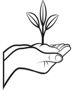 Week 4Songs, Word Play, LettersDay 1Materials:  Poetry posters, tag-board strips with one of the first four verses written on each oneTHE WHEELS ON THE BUSProcedure:Sing the familiar verses.BOOM BANG! Procedure:Read the title with the children. Point to and sound out B and m in Boom and B and g in Bang.Recite the poem as usual, then hand out the strips for the first four lines. Recite the poem again, having children say the line that is printed on the tag-board card they hold. Have everyone recite the last four lines.Tell children that they might be interested in reading the poem in the book later in the day.LOOBY LOOProcedure:Tell children that they need to stand up for this song.Sing the song as usual, doing the motions.Add a few new verses. Ask children for ideas of parts of the body to move in different way to create new verseWHAT WORD WOULD WE HAVE IF WE TOOK OUT ___? (And Bigger!)Procedure: Show the book and tell them that you are going to ask them to say some words that are in the book, and then you will ask them to leave out a part of the word to say a new word.Present legs, ask children to say it once and then to say legs without the /l/ (eggs).Present grow, ask children to say it once and then to say grow without eh /g/ (row).Present meals, ask children to say it once, and then to say meals with the /m/ (eels) Day 2Materials:  poetry posters, tag-board word cards for animal sounds: fiddle-ee-fee; bow-wow; quack, quack; baa, baa; moo, moo; neigh, neigh.OPEN SHUT THEMProcedure:Hold both hands up, then open and close them to indicate the first songSing the song and lead children in the motions.Sing a second time, very slowly, and then a third time, very fast.RAINDROPS   Procedure:  Read the title with the children.Hold up the two word cards with raindrops and rooftops written on them, and ask children which one says raindrops, and which says rooftops.Ask children to explain how they knew which was which. Help them look carefully at the letters in each word, as you sound out each one.BARNYARD SONGProcedure: Tell children that you are going to sing the “Barnyard Song” next. Sing the song as usual, holding up the appropriate animal sound word card each time it comes up.STAND UP Procedure: Read the title. Point to and sound out S, t, and d in Stand, and run your finger under Up as you read it.Recite and model the motions. Tell them that you are going to make the same changes you did before. Say “Shake your hands” instead of “stamp your foot” and “bend one knee” instead of “bend two knees.”Day 3Materials:  poetry posters, upper and matching lower case letters BUTTERCUPS AND DAISIESProcedure: Read the title with the children, underlining the words. Recite the poem. WHAT WORD WOULD WE HAVE, IF WE TOOK OUT____? (And Make Way for Ducklings):Procedure: • Show children Make Way for Ducklings. Tell them you are going to say some words from the book the right way. Then they will say the word without one of the sounds. • To present island;  say, The first word is island. Remember the ducks found an island on which to live. Now, I want you to say the word island without the /ī/. If children do not respond fairly quickly, say land. • To present for;  say, the next word is for. Now I want you to say “ for”  without the /f/ (or).I’M A LITTLE TEAPOTProcedure:Sing the song as usual with the motions.Make up a new verse of your own, if you’d like.LITTLE LETTER/BIG LETTER CHANTProcedure:Tell children they are going to play the Little Letter/Big Letter Chant game.Distribute the uppercase letters and retain the lowercase matches.	Say this chant: I have the little [name a letter]. As you hold it up. Take a look to see. Someone has its partner. Who might that someone be?	Proceed by using the lowercase matches for all letters distributed to children.Remind the first few children that they should say, I have the big [name a letter] when they hold up their card.									Day 4Materials:  poetry posters, 2-row grid with 10 boxes in each row and stickers in each box, CLAP YOUR HANDSProcedure:Sing four or five verses using some familiar verses and adding some new ones (e.g. “flick flinger,” “wiggle nose.”).THE LITTLE TURTLE Procedure:Read the title with the children. Point to and underline The and read it quickly as a sight word. Point to and sound out L in Little and T in Turtle.Recite the poem with children, modeling the motionsTEN LITTLE FINGERSProcedure:Tell children that you going to do the poem about ten fingers next. Recite the poem as usual, modeling the motions.Ask children if they know how many fingers there are altogether if two children put all their fingers together. Remind children that each pair of hands is made up of ten fingers.Ask two children to come up beside you so that you can help everyone figure this out.Gesture toward one set of hands, and say 10, then count on to add the 10 fingers of the other child: 11, 12, 13, ….20. Summarize by saying that two groups of 10 make 2-. Show a grid with two rows of 10 boxes and a sticker in each box. Hold this up and count all of the boxes with the children commenting after the first row. Say, One row is 10. Then continue counting on the second row, then say. Two rows of 10 are 20.Tell children you will put the counting boxes in Puzzles and Manipulatives for them to count again by themselves later if they’d like.  HEAD, SHOULDERS, KNEES AND TOES Procedure:Tell children to stand up.Sing the song once, modeling the motions.Sing the song again, but this time, use different words and motions. Tell children to watch and listen carefully.Change “Head and shoulders” to “Hair and elbows”; change “Eyes and ears” to “Eyes and cheeks.” Keep “knees and toes” the same. Go slowly enough for children to perform the new motions with you. Day 5Materials:  poetry posters, a small hand mirror, book:  Make Way for DucklingsAPPLES AND BANANASProcedure:Tell children that you are going to begin with a really silly song that they know. Ask them to guess its name.Sing the song as usual.FIVE EGGS AND FIVE EGGS Procedure: Read the title with the children underlining it with your finger. Say, this is an interesting title, because it has some words that repeat. Point out Five and five, and Eggs and Eggs.Recite the poem with children, putting up first one hand and then the other to represent five eggs and five eggs. For ten, move both hands back and forth a little bit.After reciting the poem, tell children that one line of the poem has a word that repeats three times. Ask them what word it is. If they do not remember, tell them to listen carefully as you begin to recite the poem once again. Read Crackle, crackle, crackle, and hold one finger up for each word as you say it, to help them notice the repetition of the word.Read the line again, this time while pointing to the words, and explain that there’s a space in between them and little mark called a comma. Say, Commas tell us to pause a little after a word. Then recite the line without pausing after each word to demonstrate how it would sound without the comma, and then read it again with pauses in between. HUSH LITTLE BABYProcedure: Tell children that they are going to learn a new song today.Sing the song twice.Ask children if they know what a looking glass is. Provide some prompts, such as, Maybe it’s a glass you look at or into. Or, ask, Is there a kind of glass you look into and see a reflection of yourself?Show the small mirror and tell children that another name for mirror is looking glass.GUESS WHAT WORD I AM SAYING? (And Make Way For Ducklings):Procedure: Hold up the book Make Way for Ducklings. Say, “I am going to say some words from the book in a funny way and you are to guess the word I am saying.”  Present these words, one at a time, in phoneme segments: o hatch  (/h/ /a/ /ch/) o duck   (/d/ /u/ /k/ o fed     (/f/ /e/ /d/ o pond  (/p/ /o/ /n/ /d/ If children have difficulty with the first word or two, change to onset-rime presentation for the words. o hatch: h - (pause) atch o duck:   d – (pause) uck o fed:  f – (pause) ed o pond: p – (pause) ond After children guess each word from the segments you provide, repeat the segments and the word:  Yes, /h/ /a/ /ch/ makes the hatch.TWINKLE, TWINKLE LITTLE STARProcedure:Sing the song as usual.After singing, comment that the daddy in “Hush, Little Baby” mentioned giving the baby a diamond ring and that the stars in the song are compared to diamondsAsk children if they know what a diamond is and show them one in a ring or a picture, if possible. If not, explain that a diamond is a very sparkly kind of rock that is used in rings. Because stars sparkle too, they are sometimes described as diamonds in the sky.